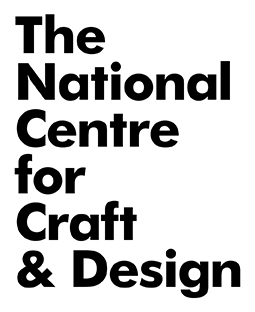 The Year Ahead – Exhibition Overview and Education linksHere and Now1 October 2016 – 15 January 2017An internationally selected tapestry exhibition which demonstrates the diversity of approaches within contemporary tapestry. The first major exhibition of contemporary British tapestry for over 20 years, the selected work is placed within an international context.  Alongside the British tapestry weavers, the exhibition will feature those from Australia, Denmark, Finland, Japan and Lithuania.  In this way the exhibition will demonstrate the breadth of international commitment to contemporary tapestry and the ways in which the narrative heritage of the medium is used to engage with political, aesthetic and personal issues of current discourse.In response to Landscape, Abstract, Figurative, Contemporary and Traditional, curriculum areas covered are: DESIGN TECHNOLOGY; ART; SCIENCE; TEXTILES; ENGLISH; HISTORY; GEOGRAPHY; PSHE; CITIZENSHIP. Educational Resource available now from www.nationalcraftanddesign.org.uk3D Printing: The Good; the Bad and the Beautiful28 January 2017 – 23 April 2017This ambitious exhibition encourages audiences to discover 3D technology and how it is opening up new creative possibilities. The 3D printer is a double-edged sword and the exhibition will also explore the negative consequences too. Specially commissioned exhibits will explore the creative, innovative, political, social and environmental dimensions of 3D technology: the good, the bad and the beautiful.The exhibition has been curated to be inclusive to visually impaired and blind people. The exhibition will be interactive and engaging in creative and innovation ways.Curriculum areas covered: DESIGN TECHNOLOGY; ART; SCIENCE; TEXTILES. Made in the Middle 6 May 2017 – 9 July 2017Made in the Middle is the Midland’s principal selling exhibition of contemporary craft and applied art.  The exhibition brings together a variety of makers which reflects the wealth of high quality work produced across the East Midlands region. Selected by an expert panel through open entry, it promotes the best of contemporary craft from makers living and working in the Midlands or with a strong regional connection.This is the eighth exhibition in the ongoing Made in the Middle series. Work selected will represent a mix of emerging and established makers and a range of craft media and disciplines.Curriculum areas covered: ART; DESIGN; TECHNOLOGY; BUSINESS; CAREERS; ENGLISHTHE WORLD IS YOUR DRESSING UP BOX!22 July 2017 - 8 October 2017The exhibition will explore dressing up through costume design, fashion design, millinery, jewellery and shoes, transforming the gallery into a space where extravagant opulence is celebrated. There will be an interplay between the pieces that one can only stand back and admire and the ones that you can try on in the exhibition. Visitors of all ages are encouraged to share their favourite item from their dressing up box with us so that we can include some of that magic in the exhibition.Curriculum areas covered: ART; DESIGN & TECHNOLOGYRoof Gallery exhibitions:Soft Engineering (Textiles) 			11 Nov 2016 – 8 Jan 2017Association of Contemporary Jewellers 	14 Jan – 12 Mar 201720th Birthday exhibition What Can I do to Make it OK? (Textiles) 	18 Mar - 14 May 2017Made in the East Midlands (Mixed) 		20 May - 25 Jun 2017Jane Perryman (Ceramics) 			1 July – 3 Sept 2017Nigel Cheyney (Textiles) 				9 Sept – 5 Nov 2017NCCD’s Education Resource PacksDetailed educational materials are available a term in advance and can be downloaded from the NCCD website. Packs include ideas, suggestions and workshops targeted at all Key stages.  We strongly advise that you discuss your needs with our education team who will work with you to ensure that you get the most out of your visit to NCCD. We also host regular teach-meets which showcase our forthcoming exhibitions and provide access to the rich CPD opportunities.For more information contact:The National Centre for Craft & DesignNavigation Wharf, Carre StreetSleaford, NG34 7TWE: learning@nationalcraftanddesign.org.uk T: 01529 308710